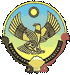                                    Республика     Дагестан                     Администрация                 МО «сельсовет Карланюртовский»                          Хасавюртовского района368021  РД. Хасавюртовский район                                                              Тел.: () 590 68 67   с.  Карланюрт ул. Шихалиева,9 ______________________________________________________________________________________________________________________________   18.11.2019 г									         № 60ПОСТАНОВЛЕНИЕО принятии мер по противодействию коррупции.В соответствии с положениями Конституции Российской Федерации, Трудового кодекса Российской Федерации, Международного кодекса поведения государственных должностных лиц (Резолюция 51/59 Генеральной Ассамблеи ООН от 12.12.1996), федеральных законов от 25.12.2008 № 273-ФЗ «О противодействии коррупции», от 02.03.2007 № 25-ФЗ «О муниципальной службе в Российской Федерации»,от 06.10.2003 № 131-ФЗ «Об общих принципах организации местного самоуправления в Российской Федерации», Типового кодекса этики и служебного поведения государственных служащих Российской Федерации и муниципальных служащих, одобренного решением президиума Совета при Президенте Российской Федерации по противодействию коррупции от 23.12.2010 (протокол № 21), и в соответствии со ст. 10 Федерального закона от 25 декабря              2008 года   № 273-ФЗ «О противодействии коррупции», ПОСТАНОВЛЯЮ:1. Утвердить Положение о конфликте интересов в администрации МО «сельсовет Карланюртовский»» сельского поселения Хасавюртовского района РД (Приложение №1).2. Утвердить Кодекс этики  и служебного поведения муниципальных служащих и Кодекса этики и служебного поведения  работников, не отнесенных к должностям муниципальной службы администрации МО «сельсовет  Карланюртовскийй»  сельского поселения Хасавюртовского района РД (Приложения №2 и №3).3. Ответственным за профилактику коррупционных и иных правонарушений назначить Главу администрации МО «сельсовет Карланюртовский»  Мамаева  С. Э.4. Разместить настоящее постановление на официальном сайте администрации  МО «сельсовет Карланюртовский» 4. Настоящее постановление вступает в силу со дня его подписания.5. Контроль исполнения настоящего постановления оставляю за собой.       Глава администрацииМО «сельсовет Карланюртовский» 		           	     	    Мамаев  С.Э.ПОЛОЖЕНИЕо конфликте интересов в администрации МО «сельсовет Карланюртовский»  Хасавюртовского района РДI. Общие положения	1.1. Положение о конфликте интересов в администрации МО «сельсовет Карланюртовский»   Хасавюртовского района РД (далее – Положение) разработано на основании Федерального закона 25.12.2008г. № 273-ФЗ «О противодействии коррупции», Федерального закона от 06.10.2003г. № 131-ФЗ «Об общих принципах организации местного самоуправления в Российской Федерации» и в соответствии с Методическими рекомендациями по разработке и принятию организациями мер по предупреждению и противодействию коррупции.	1.2. Положение разработано и утверждено с целью регулирования и предотвращения конфликта интересов в деятельности работников администрации МО «сельсовет Карланюртовский»  Хасавюртовского района РД (далее – Администрация), а также возможных негативных последствий конфликта интересов для Администрации.	1.3. Конфликт интересов - ситуация, при которой личная заинтересованность (прямая или косвенная) работника Администрации влияет или может повлиять на надлежащее исполнение им должностных обязанностей и при которой возникает или может возникнуть противоречие между личной заинтересованностью работника Администрации и правами, и законными интересами Администрации, способное привести к причинению вреда правам и законным интересам, имуществу и (или) деловой репутации Администрации, работником которой он является.	1.4. Своевременное выявление конфликта интересов в деятельности работников Администрации является одним из ключевых элементов предотвращения коррупционных правонарушений. 	1.5. Положение о конфликте интересов - это внутренний документ Администрации, устанавливающий порядок выявления и урегулирования конфликтов интересов, возникающих у работников Администрации в ходе выполнения ими трудовых обязанностей.	1.6. Действие Положения распространяется на всех работников Администрации вне зависимости от уровня занимаемой должности.II. Основные принципы управления конфликтом интересов в учреждении	2.1. Основной задачей деятельности Администрации по предотвращению и урегулированию конфликта интересов является ограничение влияния частных интересов, личной заинтересованности работников на реализуемые ими трудовые функции, принимаемые деловые решения.	2.2. В основу работы по управлению конфликтом интересов в Администрации положены следующие принципы:	- обязательность раскрытия сведений о реальном или потенциальном конфликте интересов;	- индивидуальное рассмотрение и оценка репутационных рисков для Администрации при выявлении каждого конфликта интересов и его урегулирование;	- конфиденциальность процесса раскрытия сведений о конфликте интересов и процесса его урегулирования;	- соблюдение баланса интересов Администрации и работника при урегулировании конфликта интересов;	- защита работника от преследования в связи с сообщением о конфликте интересов, который был своевременно раскрыт работником и урегулирован (предотвращен) Администрацией.III. Ситуации возникновения конфликта интересов	3.1. Конфликт интересов может возникнуть в тех случаях, когда личный интерес работника Администрации противоречит его профессиональным обязанностям и задачам Администрации или когда посторонняя по отношению к Администрации деятельность занимает рабочее время сотрудника. Работник Администрации в ходе выполнения своих трудовых обязанностей участвует в принятии решений, которые могут принести материальную или нематериальную выгоду лицам, являющимся его родственниками, друзьями или иным лицам, с которыми связана его личная заинтересованность - способы урегулирования: отстранение работника от принятия того решения, которое является предметом конфликта интересов.	3.2. Работник Администрации участвует в принятии кадровых решений в отношении лиц, являющихся его родственниками, друзьями или иными лицами, с которым связана его личная заинтересованность - способы урегулирования: отстранение работника от принятия решения, которое является предметом конфликта интересов; перевод работника (его подчиненного) на иную должность или изменение круга его должностных обязанностей.	3.3. Работник Администрации или иное лицо, с которым связана личная заинтересованность работника, получает материальные блага или услуги от сторонней организации, которая имеет деловые отношения с Администрацией, намеревается установить такие отношения - способы урегулирования: рекомендация работнику отказаться от предоставляемых благ или услуг; отстранение работника от принятия решения, которое является предметом конфликта интересов; изменение трудовых обязанностей работника.	3.4. Работник Администрации или иное лицо, с которым связана личная заинтересованность работника, получает дорогостоящие подарки от своего подчиненного или иного работника Администрации, в отношении которого работник выполняет контрольные функции - способы урегулирования: рекомендация работнику вернуть дорогостоящий подарок дарителю; перевод работника (его подчиненного) на иную должность или изменение круга его должностных обязанностей.	3.5. Работник Администрации использует информацию, ставшую ему известной в ходе выполнения трудовых обязанностей, для получения выгоды или конкурентных преимуществ при совершении коммерческих сделок для себя или иного лица, с которым связана личная заинтересованность работника - способы урегулирования: установление правил корпоративного поведения, запрещающих работникам разглашение или использование в личных целях информации, ставшей им известной в связи с выполнением трудовых обязанностей.	3.6. Приведенный перечень ситуаций возникновения конфликта интересов не является исчерпывающим.	3.7. Для предотвращения конфликта интересов, работникам Администрации необходимо следовать настоящему Положению, Правилам внутреннего трудового распорядка, Кодексу этики и поведения работников Администрации и антикоррупционной политике Администрации.IV. Процедуры, направленные на предотвращение и выявления конфликта интересов	4.1. При приеме на работу, изменении обязанностей работника, назначении на новую должность или возникновении другой ситуации, информацию о потенциальном конфликте интересов работник обязан сообщить руководству Администрации.	4.2. В целях предотвращения и выявления конфликта интересов Администрация обеспечивает сохранность служебной тайны и персональных данных; 	- привлекает работников к дисциплинарной ответственности в порядке, предусмотренном трудовым законодательством Российской Федерации, за несоблюдение требований и ограничений настоящего Положения, Кодекса этики и служебного поведения работников Администрации и антикоррупционной политики Администрации.	4.3. В случае возникновения конфликта интересов работник Администрации обязан: 	- сообщить непосредственному начальнику о любом реальном или потенциальном конфликте интересов, как только о нем становится известно; 	- принять меры по преодолению конфликта интересов по согласованию с руководством Администрации.	4.4. В случае, если проводимые Администрацией контрольные мероприятия, проверки, служебное расследование указывают на возможность нарушения прав и законных интересов граждан вследствие выявленного конфликта интересов, руководитель Администрации принимает меры, направленные на предотвращение последствий конфликта интересов.	4.5. Руководитель Администрации в семидневный срок со дня, когда ему стало известно о конфликте интересов, обязан в письменной форме уведомить об этом Комиссию администрации Хасавюртовского района по урегулированию конфликта интересов при осуществлении служебной деятельности. (Форма уведомления – произвольная).	4.6. В целях предотвращения конфликта интересов работники Администрации обязаны:	- воздерживаться от совершения действий и принятия решений, которые могут привести к возникновению конфликта интересов;	- соблюдать правила и процедуры, предусмотренные настоящим Положением, Кодексом этики и служебного поведения работников Администрации и антикоррупционной политикой Администрации;	- незамедлительно доводить до сведения ответственных лиц Администрации сведения о появлении условий, которые могут повлечь возникновение конфликта интересов;	- сообщить руководителю Администрации о возникновении обстоятельств, препятствующих независимому и добросовестному осуществлению должностных обязанностей;  	- устанавливать и соблюдать режим защиты информации;	- при принятии решений по деловым вопросам и выполнении своих трудовых обязанностей руководствоваться интересами организации, без учета своих личных интересов, интересов своих родственников и друзей; 	- избегать (по возможности) ситуаций и обстоятельств, которые могут привести к конфликту интересов;	- раскрывать возникший (реальный) или потенциальный конфликт интересов;	- содействовать урегулированию возникшего конфликта интересов.V. Процедура раскрытия конфликта интересов	5.1. Виды раскрытия конфликта интересов в Администрации:	- раскрытие сведений о конфликте интересов при приеме на работу;	- раскрытие сведений о конфликте интересов при назначении на новую должность;	- разовое раскрытие сведений по мере возникновения ситуаций конфликта интересов.	5.2 Раскрытие сведений о конфликте интересов осуществляется в письменном виде. Может быть допустимым первоначальное раскрытие конфликта интересов в устной форме с последующей фиксацией в письменном виде.	5.3 Должностным лицом, ответственным за прием сведений о возникающих (имеющихся) конфликтах интересов является лицо, ответственное за разработку антикоррупционных мероприятий. Рассмотрение полученной информации проводится коллегиально. В обсуждении в обязательном порядке принимают участие следующие лица: руководитель Администрации, его заместитель, ответственное лицо за разработку антикоррупционных мероприятий, работник и непосредственный руководитель работника, в отношении которого рассматривается вопрос об урегулировании конфликта интересов, сотрудник отдела кадров, председатель профсоюзного комитета. В каждом конкретном случае руководитель Администрации может привлечь к обсуждению иных лиц.	5.4. Администрация берет на себя обязательство конфиденциального рассмотрения представленных сведений и урегулирования конфликта интересов. Поступившая информация должна быть тщательно проверена комиссией с целью оценки серьезности возникающих для Администрации рисков и выбора наиболее подходящей формы урегулирования конфликта интересов.	5.5. Рекомендуется использовать различные способы  разрешения конфликта интересов, в том числе:	- ограничение доступа работника к конкретной информации, которая может затрагивать личные интересы работника;	- добровольный отказ работника или его отстранение (постоянное или временное) от участия в обсуждении и процессе принятия решений по вопросам, которые находятся или могут оказаться под влиянием конфликта интересов;	- пересмотр и изменение функциональных обязанностей работника; 	- перевод работника на должность, предусматривающую выполнение функциональных обязанностей, не связанных с конфликтом интересов;	- отказ работника от своего личного интереса, порождающего конфликт с интересами организации; 	- увольнение работника из Администрации по инициативе работника;	- увольнение работника по инициативе работодателя.VI. Контроль за соблюдением правил и процедур, предусмотренных положением	6.1. Осуществление внутреннего контроля соблюдения в Администрации работниками правил и процедур, предусмотренных настоящим Положением, возлагается на лицо, ответственное за разработку антикоррупционных мероприятий.	6.2. Осуществление внутреннего контроля включает в себя:	- отслеживание на основании имеющейся (полученной) информации действий, которые вызывают конфликт интересов (особое внимание уделяется тем сферам деятельности Администрации, в которых возникновение конфликта интересов наиболее вероятно);	- право требовать предоставления работниками Администрации объяснений в письменной форме по вопросам, возникающим в ходе исполнения ими своих обязанностей при осуществлении профессиональной деятельности;	- осуществление служебных проверок по фактам нарушений работниками Администрации условий настоящего Положения, Кодекса этики и служебного поведения работников Администрации и антикоррупционной политики  Администрации;	- соблюдение конфиденциальности полученной информации; 	- незамедлительное уведомление руководителя Администрации о выявленных фактах конфликта интересов (вероятности его наступления) и результатах проведенных в связи с этим служебных  проверок;	- иные действия, направленные на обеспечение контроля соблюдения настоящего Положения и предотвращение конфликта интересов.VII. Меры ответственности	7.1. Непринятие работником мер по предотвращению или урегулированию конфликта интересов, стороной которого он является, влечет расторжение трудового договора по инициативе работодателя (п. 7.1 ч. 1 ст. 81 Трудового кодекса Российской Федерации).	7.2. Нарушители антикоррупционного законодательства несут уголовную, административную, гражданско-правовую и дисциплинарную ответственность в соответствии с законодательством (ч. 1 ст. 13 Федерального закона от 25 декабря 2008 года № 273-ФЗ «О противодействии коррупции». К муниципальным служащим применяются специальные правила трудоустройства, за несоблюдение которых установлена административная ответственность (ст. 12-12.2 закона о противодействии коррупции).	7.3. Для отдельных категорий работников установлены дополнительные ограничения, связанные с их трудовой деятельностью                (ст. 64.1 Трудового кодекса).Приложение №2к постановлению   администрацииМО «сельсовет  Карланюртовский»                                                                                                                                    № 60 от 18.11.2019гКодекс этики и служебного поведения муниципальных служащих администрации  муниципального образования «сельсовет  Карланюртовский» сельское поселение Хасавюртовского  РДI. Общие положения1. Кодекс этики и служебного поведения муниципальных служащих (далее  - Кодекс) разработан в соответствии с положениями Конституции Российской Федерации, Международного кодекса поведения государственных должностных лиц (Резолюция 51/59 Генеральной Ассамблеи ООН от 12 декабря 1996 г.), Модельного кодекса поведения для государственных служащих (приложение к Рекомендации Комитета министров Совета Европы от 11 мая 2000 г. №R (2000) 10 о кодексах поведения для государственных служащих), Модельного закона «Об основах муниципальной службы» (принят на 19-м пленарном заседании Межпарламентской Ассамблеи государств-участников Содружества Независимых Государств (постановление № 19-10 от 26 марта 2002 г.), федеральных законов от 25 декабря 2008 г. № 273-ФЗ «О противодействии коррупции», от 2 марта 2007 г. № 25-ФЗ «О муниципальной службе в Российской Федерации», других федеральных законов, содержащих ограничения, запреты и обязанности для  муниципальных служащих, Указа Президента Российской Федерации от 12 августа 2002 г. № 885 «Об утверждении общих принципов служебного поведения государственных служащих», Типового кодекса этики и служебного поведения государственных служащих Российской Федерации и муниципальных служащих(одобрен решением президиума Совета при Президенте Российской Федерации по противодействию коррупции от 23 декабря 2010 г.) (протокол № 21), а также основан на общепризнанных нравственных принципах и нормах российского общества и государства.2. Кодекс представляет собой свод общих принципов профессиональной служебной этики и основных правил служебного поведения, которыми должны руководствоваться муниципальные служащие администрации муниципального образования «сельсовет Карланюртовский»   Хасавюртовского  РД (далее администрация МО «сельсовет Карланюртовский»), независимо от замещаемой ими должности.3. Гражданин, поступающий на муниципальную службу в администрацию МО «сельсовет Карланюртовский», обязан ознакомиться с положениями Кодекса и соблюдать их в процессе своей служебной деятельности.4. Каждый муниципальный служащий администрации МО «сельсовет Карланюртовский» (далее — муниципальный служащий) должен принимать все необходимые меры для соблюдения положений Кодекса, а каждый гражданин вправе ожидать от муниципального служащего поведения в отношениях с ним в соответствии с положениями Кодекса.5. Целью Кодекса является установление этических норм и правил служебного поведения муниципальных служащих для достойного выполнения ими своей профессиональной деятельности, а также содействие укреплению авторитета муниципальных служащих, доверия граждан к органам местного самоуправления и обеспечение единых норм поведения муниципальных служащих.6. Кодекс призван повысить эффективность выполнения муниципальными служащими своих должностных обязанностей.7. Кодекс служит основой для формирования должной морали в сфере муниципальной службы, уважительного отношения к муниципальной службе в общественном сознании, а также выступает как институт общественного сознания и нравственности муниципальных служащих, их самоконтроля.8. Знание и соблюдение муниципальными служащими положений Кодекса является одним из критериев оценки качества их профессиональной деятельности и служебного поведения.II. Основные принципы и правила служебного поведениямуниципальных служащих9. Основные принципы служебного поведения муниципальных служащих являются основой поведения граждан Российской Федерации в связи с нахождением их на муниципальной службе.10. Муниципальные служащие, сознавая ответственность перед государством, обществом и гражданами, призваны:а) осуществлять свою деятельность в пределах полномочий администрации МО «сельсовет Карланюртовский»;б) соблюдать установленные законодательством ограничения и запреты, исполнять обязанности, связанные с прохождением муниципальной службы;в) соблюдать нормы служебной, профессиональной этики и правила делового поведения;г) принимать предусмотренные законодательством Российской Федерации меры по недопущению возникновения конфликта интересов и урегулированию возникших случаев конфликта интересов;д) не использовать служебное положение для оказания влияния на деятельность государственных органов, органов местного самоуправления, организаций, должностных лиц, муниципальных служащих и граждан при решении вопросов личного характера;е) воздерживаться от публичных высказываний, суждений и оценок в отношении деятельности государственного органа или органа местного самоуправления, его руководителя, если это не входит в должностные обязанности муниципального служащего;ж) соблюдать установленные в администрации МО «сельсовет Карланюртовский» правила публичных выступлений и предоставления служебной информации;з) уважительно относиться к деятельности представителей средств массовой информации по информированию общества о работе администрации МО «сельсовет Карланюртовский», а также оказывать содействие в получении достоверной информации в установленном порядке;и) воздерживаться в публичных выступлениях, в том числе в средствах массовой информации, от обозначения стоимости в иностранной валюте (условных денежных единицах) на территории Российской Федерации товаров, работ, услуг и иных объектов гражданских прав, сумм сделок между резидентами Российской Федерации, показателей бюджетов всех уровней бюджетной системы Российской Федерации, размеров государственных и муниципальных заимствований, государственного и муниципального долга, за исключением случаев, когда это необходимо для точной передачи сведений либо предусмотрено законодательством Российской Федерации, международными договорами Российской Федерации, обычаями делового оборота;к) постоянно стремиться к обеспечению как можно более эффективного распоряжения ресурсами, находящимися в сфере его ответственности.11. Муниципальные служащие обязаны соблюдать Конституцию Российской Федерации, федеральные конституционные законы, федеральные законы и законы РД, указы Президента Российской Федерации и постановления Правительства Российской Федерации, иные нормативные правовые акты, регулирующие соответствующие сферы деятельности, применительно к исполнению должностных обязанностей, правам и ответственности.12. Муниципальный служащий обязан:а) исполнять должностные обязанности добросовестно, на высоком профессиональном уровне; б) обеспечивать равное, беспристрастное отношение ко всем физическим и юридическим лицам и организациям, не оказывать предпочтение каким-либо общественным или религиозным объединениям, профессиональным или социальным группам, гражданам и организациям и не допускать предвзятости в отношении таких объединений, групп, организаций и граждан;в) не совершать действия, связанные с влиянием каких-либо личных, имущественных (финансовых) и иных интересов, препятствующих добросовестному исполнению должностных обязанностей;г) соблюдать нейтральность, исключающую возможность влияния на свою профессиональную служебную деятельность решений политических партий, других общественных и религиозных объединений и иных организаций;д) проявлять корректность в обращении с гражданами;е) проявлять уважение к нравственным обычаям и традициям народов Российской Федерации;ж) учитывать культурные и иные особенности различных этнических и социальных групп, а также концессий;з) способствовать межнациональному и межконфессиональному согласию;и) не допускать конфликтных ситуаций, способных нанести ущерб его репутации или авторитету администрации МО «сельсовет Карланюртовский» Соблюдать при исполнении должностных обязанностей права, свободы и законные интересы человека и гражданина независимо от расы, национальности, языка, отношения к религии и других обстоятельств, а также права и законные интересы организаций.13. Муниципальные служащие в своей деятельности не должны допускать нарушений законов и иных нормативных правовых актов, исходя из политической, экономической целесообразности либо по иным мотивам.14. Муниципальные служащие обязаны противодействовать проявлениям коррупции и предпринимать меры по ее профилактике в порядке, установленном законодательством Российской Федерации.15. Муниципальные служащие при исполнении ими должностных обязанностей не должны допускать личную заинтересованность, которая приводит или может привести к конфликту интересов.16. При назначении на должность муниципальной службы и исполнении должностных обязанностей муниципальный служащий обязан заявить о наличии или возможности наличия у него личной заинтересованности, которая влияет или может повлиять на надлежащее исполнение им должностных обязанностей.17. Муниципальный служащий, замещающий должность муниципальной службы, включенную в соответствующий перечень должностей, обязан представлять сведения о своих доходах, расходах, об имуществе и обязательствах имущественного характера, а также о доходах, расходах, об имуществе и обязательствах имущественного характера своих супруги (супруга) и несовершеннолетних детей.18. Муниципальный служащий обязан уведомлять представителя нанимателя, органы прокуратуры Российской Федерации или другие государственные органы обо всех случаях обращения к нему каких-либо лиц в целях склонения его к совершению коррупционных правонарушений.Уведомление о фактах обращения в целях склонения к совершению коррупционных правонарушений, за исключением случаев, когда по данным фактам проведена или проводится проверка, является должностной обязанностью муниципального служащего.19. Муниципальному служащему запрещается получать в связи с исполнением им должностных обязанностей вознаграждения от физических и юридических лиц (подарки, денежное вознаграждение, ссуды, услуги материального характера, плату за развлечения, отдых, за пользование транспортом и иные вознаграждения). Подарки, полученные муниципальным служащим в связи с протокольными мероприятиями, со служебными командировками и с другими официальными мероприятиями признаются собственностью администрации МО «сельсовет Карланюртовский»  и передаются муниципальным служащим по акту в администрацию МО «сельсовет Карланюртовский», за исключением случаев, установленных законодательством Российской Федерации.20. Муниципальный служащий может обрабатывать и передавать служебную информацию при соблюдении действующих в органе местного самоуправления норм и требований, принятых в соответствии с законодательством Российской Федерации.21.Муниципальный     служащий  обязан принимать соответствующие меры по обеспечению безопасности и конфиденциальности информации, за несанкционированное разглашение которой он несет ответственность или (и) которая стала известна ему в связи с исполнением им должностных обязанностей.22. Муниципальный служащий, наделенный организационно-распорядительными полномочиями по отношению к другим муниципальным служащим, должен быть для них образцом профессионализма, безупречной репутации, способствовать формированию в администрации МО «сельсовет Карланюртовский»     либо  в ее подразделениях благоприятного для эффективной работы морально- психологического климата. 23. Муниципальный служащий, наделенный организационно-распорядительными полномочиями по отношению к другим муниципальным служащим, призван:а) принимать меры по предотвращению и урегулированию конфликта интересов;б) принимать меры по предупреждению коррупции.24. Муниципальный служащий, наделенный организационно-распорядительными полномочиями по отношению к другим муниципальным служащим, обязан не допускать случаи принуждения муниципальных служащих к участию в деятельности политических партий, других общественных и религиозных объединений.25. Муниципальный служащий, наделенный организационно-распорядительными полномочиями по отношению к другим муниципальным служащим, должен принимать меры к тому, чтобы подчиненные ему муниципальные служащие не допускали коррупционно опасного поведения, своим личным поведением подавать пример честности, беспристрастности и справедливости.26. Муниципальный служащий, наделенный организационно-распорядительными полномочиями по отношению к другим муниципальным служащим, несет ответственность в соответствии с законодательством Российской Федерации за действия или бездействие подчиненных ему сотрудников, нарушающих принципы этики и правила служебного поведения, если он не принял меры по недопущению таких действий или бездействия.III. Рекомендательные этические правила служебного поведениямуниципальных служащих27. В служебном поведении муниципальному служащему необходимо исходить из конституционных положений о том, что человек, его права и свободы являются высшей ценностью, и каждый гражданин имеет право на неприкосновенность частной жизни, личную и семейную тайну, защиту чести, достоинства, своего доброго имени.28. В служебном поведении муниципальный служащий воздерживается от:а) любого вида высказываний и действий дискриминационного характера по признакам пола, возраста, расы, национальности, языка, гражданства, социального, имущественного или семейного положения, политических или религиозных предпочтений;б) грубости, проявлений пренебрежительного тона, заносчивости, предвзятых замечаний, предъявления неправомерных, незаслуженных обвинений;в) угроз, оскорбительных выражений или реплик, действий препятствующих нормальному общению или провоцирующих противоправное поведение;г) курения во время служебных совещаний, бесед, иного служебного общения с гражданами.29. Муниципальные служащие призваны способствовать своим служебным поведением установлению в коллективе деловых взаимоотношений и конструктивного сотрудничества друг с другом.30. Муниципальные служащие должны быть вежливыми, доброжелательными, корректными, внимательными и проявлять терпимость в общении с гражданами и коллегами.31. Внешний вид муниципального служащего при исполнении им должностных обязанностей в зависимости от условий службы и формата служебного мероприятия должен способствовать уважительному отношению граждан к органам местного самоуправления, соответствовать общепринятому деловому стилю, который отличают официальность, сдержанность, традиционность, аккуратность.IV. Ответственность за нарушение положений Кодекса32. Нарушение муниципальным служащим положений Кодекса подлежит моральному осуждению на заседании комиссии по соблюдению требований к служебному поведению муниципальных служащих администрации МО «сельсовет Карланюртовский» и урегулированию конфликта интересов, а в случаях, предусмотренных федеральными законами, нарушение положений Кодекса влечет применение к муниципальному служащему мер юридической ответственности.33. Соблюдение муниципальными служащими положений Кодекса учитывается при проведении аттестаций, формировании кадрового резерва для выдвижения на вышестоящие должности, а также при наложении дисциплинарных	взысканий.Приложение №3к постановлению   администрацииМО «сельсовет Карланюртовский»№ 60 от  18.11.2019гКодекс этики и служебного поведения работников, не отнесенных к должностям муниципальной службы администрации МО «сельсовет  Карланюртовский» сельского поселенияI. Общие положения	1. Настоящий Кодекс этики и служебного поведения работников, не отнесенных к должностям муниципальной службы администрации МО «сельсовет Карланюртовский» сельского поселения,  (далее – Кодекс) устанавливает общие правила и стандарты поведения работников, не  отнесенных к должностям муниципальной службы администрации МО «сельсовет Карланюртовский»   (далее – Работники), затрагивающих этику деловых отношений и направленных на формирование этичного, добросовестного поведения работников в целом.2. Настоящий Кодекс призван повысить эффективность выполнения работниками своих должностных обязанностей, а также:      - служит основой формирования должной морали, профессиональной чести и служебного этикета работников;- ориентирует работников в ситуациях конфликта интересов и этической неопределенности или иных обстоятельств нравственного выбора;- способствует выработке потребности соблюдения профессионально-этических норм поведения;- выступает как институт общественного сознания и нравственности работников, их самоконтроля.3. Действие настоящего Кодекса распространяется на всех лиц, являющихся работниками администрации МО «сельсовет  Карланюртовский»  и находящихся с ней в трудовых отношениях вне зависимости от занимаемой должности и выполняемых функций.4. Знание и соблюдение работниками положений настоящего Кодекса является одним из критериев оценки качества их профессиональной деятельности и трудовой дисциплины.5. Содержание положений настоящего Кодекса доводится до сведения всех Работников администрации МО «сельсовет  Карланюртовский» 	II. Общие принципы и правила поведения работников 	6. Все работники обязаны следовать следующим общим принципам и правилам поведения:- соблюдение высоких этических стандартов поведения;- поддержание высоких стандартов профессиональной деятельности;- следование лучшим практикам корпоративного управления;- создание и поддержание атмосферы доверия и взаимного уважения;- следование принципу добросовестной конкуренции;- соблюдение законности и принятых на себя договорных обязательств.7. Работники обязаны:- соблюдать действующие нормативно-правовые акты Российской Федерации и Республики Дагестан, не допускать нарушение законов и иных нормативно-правовых актов исходя из политической, экономической целесообразности либо по иным мотивам;- осуществлять свою деятельность в пределах предоставленных полномочий;- исполнять должностные обязанности добросовестно и на высоком профессиональном уровне;- осуществлять свою профессиональную деятельность в пределах полномочий органов местного самоуправления МО «сельсовет Могилевский» сельского поселения;- при исполнении должностных обязанностей не оказывать предпочтения каким-либо профессиональным или социальным группам и организациям, быть независимыми от влияния отдельных граждан, профессиональных или социальных групп и организаций;- исключать действия, связанные с влиянием каких-либо личных, имущественных (финансовых) и иных интересов, препятствующих добросовестному исполнению ими должностных обязанностей;- соблюдать служебную, профессиональную этику и правила делового поведения;- проявлять корректность и внимание по отношению к коллегам и должностным лицам;- воздерживаться от поведения, которое могло бы вызвать сомнение в добросовестном исполнении работниками должностных обязанностей, а также избегать конфликтных ситуаций, способных нанести ущерб их репутации или авторитету органов местного самоуправления МО «сельсовет  Карланюртовский» - принимать предусмотренные законодательством Российской Федерации и Республики Дагестан, внутренними документами органов местного самоуправления МО «сельсовет  Карланюртовский»   меры к недопущению возникновения конфликта интересов и урегулированию возникшего конфликта интересов;- принимать меры по предотвращению и урегулированию конфликта интересов;-  принимать меры по предупреждению коррупции;- своим личным поведением подавать пример честности, беспристрастности и справедливости;- способствовать формированию благоприятного морально-психологического климата в коллективе;- устанавливать справедливую, равномерную служебную нагрузку подчиненных, не допускать дискриминации путем предоставления отдельным работникам незаслуженных благ и привилегий;- воздерживаться от публичных высказываний, суждений и оценок деятельности органов местного самоуправления МО «сельсовет  Карланюртовский» сельского поселения, если это не входит в должностные обязанности работников.8. Работники обязаны принимать соответствующие меры по обеспечению безопасности и конфиденциальности информации, за несанкционированное разглашение которой они несут ответственность и/или которая стала известна им в связи с исполнением должностных обязанностей.      9. Внешний вид работников при исполнении ими должностных обязанностей должен соответствовать общепринятому деловому стилю, который отличают официальность, сдержанность, традиционность, аккуратность.III. Рекомендательные этические правила поведения работников10. Исполняя свои трудовые обязанности все работники должны воздерживаться от:1) любого вида высказываний и действий дискриминационного характера по признакам пола, возраста, расы, национальности, языка, гражданства, социального, имущественного или семейного положения, политических или религиозных предпочтений;2) любых личных и финансовых связей, которые могут быть расценены как оказание покровительства каким бы то ни было лицам в целях приобретения ими прав, освобождения от обязанностей или ответственности;3) поступков, которые могли бы вызвать сомнение в объективном исполнении работниками служебных обязанностей;4) грубости, нецензурной речи, проявлений пренебрежительного тона, заносчивости, предвзятых замечаний, предъявления неправомерных и незаслуженных обвинений;5) угроз, оскорбительных выражений или реплик, действий, препятствующих нормальному общению или провоцирующих противоправное поведение;6) принятия пищи, курения во время служебных совещаний, бесед, иного служебного общения.11. Работники призваны способствовать своим служебным поведением установлению в коллективе деловых взаимоотношений и конструктивного сотрудничества друг с другом.IV. Ответственность12. Нарушением настоящего Кодекса признается невыполнение или ненадлежащее выполнение работником установленных Кодексом принципов, норм и правил поведения, а также совершение проступка, порочащего честь работника или администрации МО «сельсовет Карланюртовский» .Приложение №1к постановлению   администрацииМО «сельсовет Могилевский»                                                     № 60 от 18.11.2019г